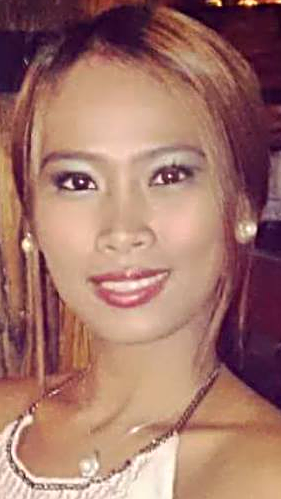 CIELITOCIELITO.337335@2freemail.com  CAREER OBJECTIVE:Seeking a responsible job with an opportunity for professional challenges and satisfying position commensurate with my work experience and educational background in a progressive and professional organization. To use my skills in the best possible way for achieving the company’s goalsEMPLOYMENT RECORDS:FIRST CHOICE PROPERTIES							APRIL 2015- FEBRUARY 2016Property Consultant							Studied and contributed on different marketing strategies among the team.Negotiate between landlords and tenants regarding their own terms and condition that ended up on an agreement. Fully aware of current rental rates, sizes, locations and all amenities of properties.Closed agreements between other Real Estate Companies and Hotel Apartments around Abu Dhabi. Managed to reach my target monthly of AED20000 on rentals. Closed two sales deal in 6 months contributing AED180,000 commission to the company.Referred by clients to their friends and relatives. Develop full knowledge of lease terms, specifications and all community policies.Conducted out-reach marketing at least once a week.Listed 20 properties weekly for rentals. Providing pictures, owners details, and property requirements. Published all properties acquired daily on propspace. Accommodated at least 5 viewings daily If possible depending on leads give by the company or referred by old clients.COLOSSUS REAL ESTATE							AUGUST 2013- FEBRUARY 2015Property Manager							September 2014- February 2015Handled over 40 properties around Abu Dhabi area. (apartments/villas/commercial spaces)Convinced property owners to sign property management contracts with our company having 3%  rental rate paid to the company for managing their units yearly.Assisted and gave full support to all member of leasing department with regards on finding apartments available on the market. Contributed on marketing department by assisting them with full details of all properties managed by the company.Updating the data list every week in finding possible units to manage. Assured all datas are updated, leasing contracts, legal documents, ADDC accounts, etc.Ensured all apartments/ target apartments are available and ready to show to all possible clients. Maintained all apartments condition before and after the leasing contracts. Coordinated with different maintenance team for supplies to complete work routine orders.Contributed in maintaining work areas and office cleanliness and orderly manner all the time.Administrative Officer				August 2013- September 2014Screened calls and transferred to responsible staff.Managed correspondence reports and documents.Assured that all details of manage apartments are up to date.Suggested and approved new forms to be used by the whole department. Coordinated successful meetings with all possible clients. Arranged business travel among staff including hotels, flights and documents needed.Provided good costumer service to all clients and guests.Awarded employee of the month for 3 consecutive months.Been promoted after a year on the admin support. KERZENT PHARMACEUTICALS, PHILIPPINES					NOVEMBER 2012- JULY 2013
Medical Sales RepresentativeArranged appointments with doctors, pharmacists and hospital medical teams.Checked daily every possible clients thru “cold” calling.Provided good quality presentations to doctors, practice staff and nurses in GP surgeries.Closed contract between 18 doctors and 3 hospitals and 2 pharmacies around the area.Exceeded my monthly target. Arranged venues for presentations or conference.ABANAMY HOSPITAL, KINGDOM OF SAUDI ARABIA				NOVEMBER 2010- OCTOBER 2012ISAAC AND CATALINA MEDICAL CENTER, PHILIPPINES			AUGUST 2009- SEPTEMBER 2010NurseRendered quality nursing care to assigned patients in the hospital or private home.Make sure all charts are updated.Administering medication on time based on Physician prescription.Developed good relationships within patients and relatives all the time. Provide informations to family in treatment of patients.Explained in details on maintaining healthful environment for the patient.Observed keenly, evaluate and record all symptoms seen.BATAAN DOCTORS HOSPITAL,PHILIPPINES					AUGUST 2009- SEPTEMBER 2010Front Desk Clerk• Greeted patients 
• Scheduled and confirmed patient appointments 
• Responded to patient grievances 
• Maintained confidential files and records.CROWN ROYALE HOTEL, PHILIPPINES					OCTOBER 2008- JULY 2009Receptionist• Welcome visitors, determine nature of business, and direct visitors to suitable employee
• Answer incoming telephone calls; operate PBX and multi-line telephone system
• Receive, sort, and route mail
• Monitor visitor access and issues passes
TECHNICAL QUALIFICATION:Computer Skills Training CourseAMA Learning CenterApril 2008- October 2008EDUCATION, AFFILIATIONS AND TRAININGS ATTENDED:Bachelor of Science in NursingBataan Peninsula State UniversityBalanga, Bataan Philippines (2003- 2008)• Seminar on Dialysis ProcedureOlongapo Convention Center, Olongapo CityDecember 2, 2007• Seminar on Diabetes Mellitus & Disaster ManagementOlongapo Convention Center, Olongapo CityDecember 2, 2007• Seminar on Health Care CongressOlongapo Convention Center, Olongapo CityDecember 2, 2007• Seminars on Laboratory TestInstitute of Nursing and MidwiferyMax’s Restaurant, City of Balanga, BataanMarch 12, 2007• Seminar on Nursing Leadership &Management & Nursing Jurisprudence Topics: Nursing Documentation:When and When not to do The Do’s and Don’ts of Emergency Nursing, Staffing and Delegations ofResponsibilities, Legal Implications in Problem SolvingInstitute of Nursing and MidwiferyLou-is Resort and Restaurant, Balanga City, BataanFebruary 16, 2007• Seminar on Recreational Activity of the Physical Education entitled “2 Become One Challenge”Institute of Nursing and MidwiferyALL HANDS resort Subic Bay, Olongapo CityMarch 9, 2005• Seminar on X-Ray and UltrasoundInstitute of Nursing and MidwiferyBataan General Hospital, Balanga City, BataanFebruary 24, 2005• Seminar on Laser SurgeryInstitute of Nursing and MidwiferyJoyous Inland Resort, Balanga City, BataanFebruary 22, 2005• Seminar on ElectrocardiogramInstitute of Nursing and MidwiferyCrown Royale Hotel & Restaurant, Balanga City, BataanFebruary 8, 2005• Divisions Schools Press Conference 2002Division OfficeBonifacio Camacho National High School, Abucay, BataanNovember 6, 2002PERSONAL:Date of Birth:	June 27, 1987Place of Birth:	Orion, Bataan, PhilippinesStatus:	SingleLanguages Spoken:	English/ Arabic/ TagalogVisa Status:	Tourist VisaAvailability:	ASAP